Modelo de invitación para jornada de inducción al personal: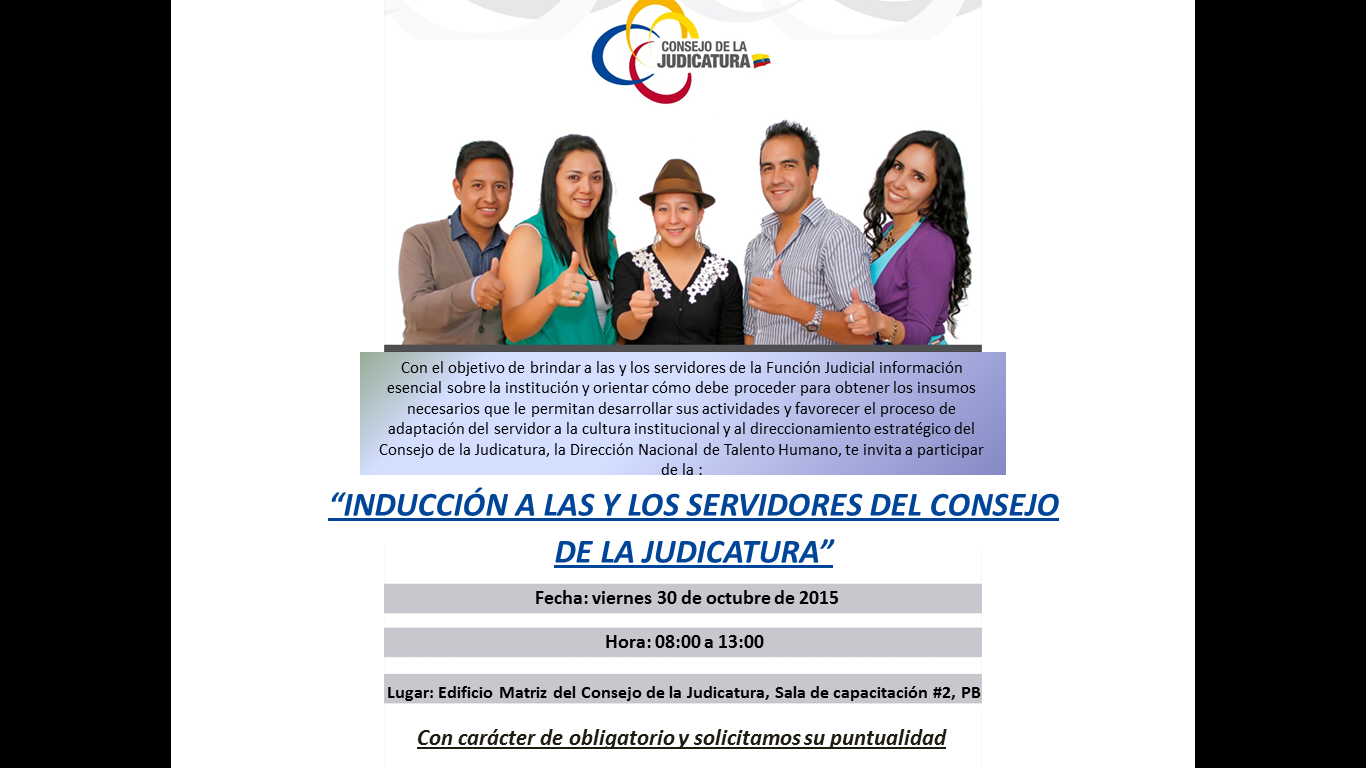 